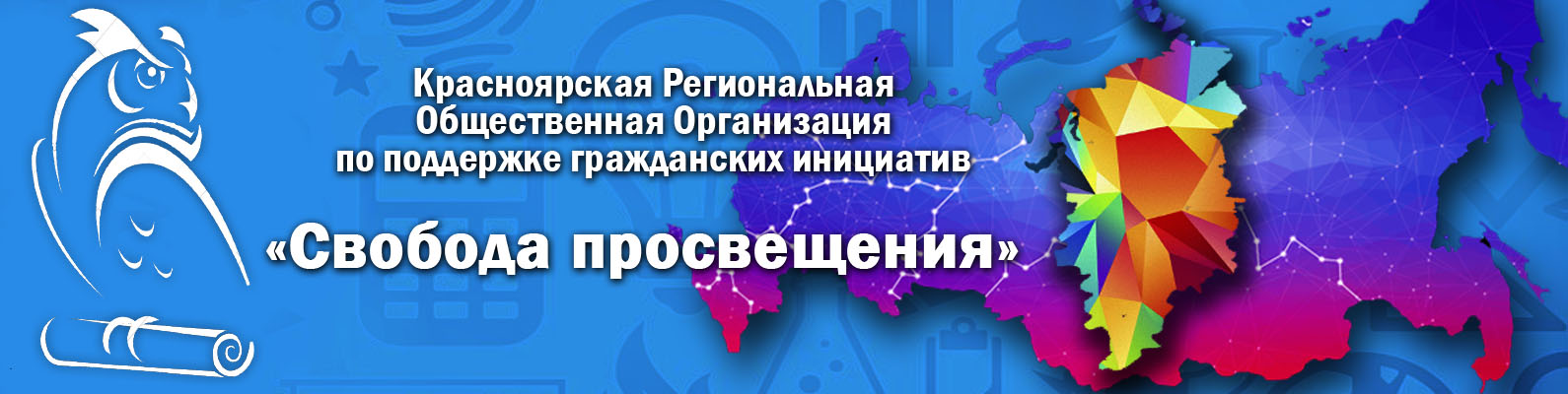 УТВЕРЖДЕНО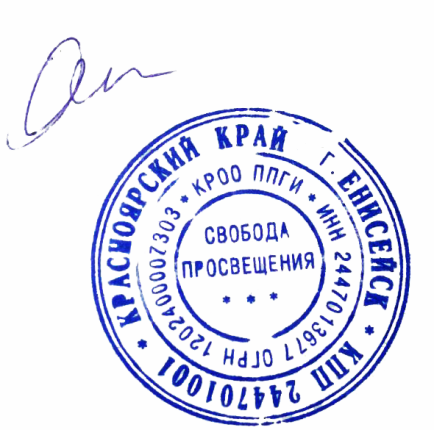 Председатель КРОО ППГИ «Свобода просвещения»_______________________Д.Ю.СеменовПОЛОЖЕНИЕо проведении Всероссийского исторического диктанта«Подвиг мужества. Сталинградская битва»Условия участия: Дистанционно. Бесплатно.Тема: Битва за СталинградЦели и задачи:Активизация патриотического воспитания обучающихся.Воспитание уважения к памяти защитников Отечества.Развитие познавательной деятельности обучающихся в области истории Великой Отечественной войны 1941-1945 гг.Выявление обучающихся с высоким интеллектуальным уровнем развития и создание условий для их самореализации.Время проведения:02.02.2023г. по 28.02.2023г.Участники: воспитанники дошкольных учреждений любого типа;учащихся образовательных учреждений любого типа;учащиеся учреждений дополнительного образования детей;дети, не посещающие образовательные учреждения.Возрастные категории:Без ограничений.География: Российская ФедерацияОрганизатор конкурса: Красноярская региональная общественная организация по поддержке гражданских инициатив «Свобода просвещения»Поощрение победителей:Участник получает диплом, содержащий информацию о набранных баллах и общем результате прохождения тестирования. Всем участникам оформляются электронные дипломы мгновенно после подачи заявки и прохождения тестирования.Доступ для скачивания наградных документов открывается в Личном кабинете в разделе «МОИ ВИКТОРИНЫ». Дата публикации итогов конкурса в день подачи работы.Особые условия:Срок хранения работ и дипломов на сайте составляет 1 год с момента приема работы. Администрация сайта не несет ответственности за хранение материалов по истечении года с момента проведения мероприятия.Условия приёма работ (обязательные!!!)Куратор с одного аккаунта может подать неограниченное число заявок на участие. Участники или их представители должны быть участниками группы в социальной сети Вконтакте по ссылке: https://vk.com/svobodankoУчастник или представитель должен заполнить заявку на представление конкурсной работы на сайте: http://svobodanko.ru/ВНИМАНИЕ!Внимательно проверяйте все данные в заявке, исправления ошибочных данных не предусмотрены!!!Все наградные документы формируются автоматически из полей формы заявки.